Ш У Ö МП О С Т А Н О В Л Е Н И Е от 17 ноября 2017 года                                                                                          № 977   Республика Коми, Ижемский район, с. Ижма  Об утверждении Программы комплексного развития социальной инфраструктуры муниципального образования сельского поселения «Мохча»В соответствии с Градостроительным кодексом РФ, Федеральным законом от 06.10.2003 № 131-ФЗ «Об общих принципах организации местного самоуправления в Российской Федерации», Постановлением Правительства Российской Федерации от 01.10.2015 № 1050 «Об утверждении требований к программам комплексного развития социальной инфраструктуры поселений, городских округов», Генеральным планом сельского поселения «Мохча»администрация муниципального района «Ижемский»П О С Т А Н О В Л Я Е Т:1. Утвердить Программу комплексного развития социальной инфраструктуры муниципального образования сельского поселения «Мохча» на 2017-2027 годы, согласно приложению.2. Контроль исполнения настоящего постановления возложить на заместителя руководителя администрации муниципального района «Ижемский» Р.Е. Селиверстова.3. Настоящее постановление вступает в силу со дня официального опубликования в информационном Вестнике Совета и администрации муниципального района «Ижемский» и размещения на официальном сайте администрации муниципального района «Ижемский» в сети Интернет.Заместитель руководителя администрации муниципального района «Ижемский»                                                       Ф.А. ПоповПриложениек постановлению администрации муниципального района «Ижемский»от «17» ноября 2017 года № 977Программа комплексного развития социальной инфраструктуры муниципального образования сельского поселения «Мохча» на 2017 – 2028 годыПАСПОРТ ПРОГРАММЫХарактеристика проблемы, на решение которой направлена Программа, оценка приоритетности и обоснование необходимости ее решения программно-целевым методомАнализ причин  возникновения проблемы1.1.1. Краткая историко-географическая справкаМуниципальное образование  сельское поселение «Мохча» расположено на севере центральной части Республики Коми, в юго-западной части муниципального образования муниципальный район «Ижемский», граничит с сельскими поселениями «Замежная» муниципального района «Усть-Цилемский» и «Том», «Ижма», «Сизябск» муниципального района «Ижемский» Республики Коми.На территории поселения расположено 5 населенных пунктов: село Мохча, деревни Гам, Мошъюга, Косъёль, Щель.Административным центром сельского поселения является село Мохча.Занимаемая площадь –  или 1357,53 км². Из них:  1.1.2. Численность населенияНаселение на  1 января 2016  года - 1939 человек. Родилось за 2014-2015 годы – 54 (31+23) ребенка.Умерло за 2014-2015 годы – 63 (29+34) человека.1.1.3. ЗдравоохранениеВ системе здравоохранения функционируют 3 структурных подразделения ГБУЗ РК «Ижемская центральная районная больница» (данные на 01.01.2016):1.1.4. ОбразованиеВ системе образования функционируют 6 образовательных учреждений, в том числе осуществляют деятельность тренеры-преподаватели МБОУ ДО «Ижемская  детско-юношеская спортивная школа»:  1.1.5. КультураВ сфере культуры осуществляют деятельность 3 филиала МБУК «Ижемская межпоселенческая клубная система» и 3 филиала МБУК «Ижемская межпоселенческая библиотечная система»:1.1.6. Занятость населенияУровень безработицы в целом по району на 01 января 2015 года – 3,8%, на 01 января 2016 года – 3,1 % к экономически активному населению. За 2014 год  в ЦЗН состояли на учете 59 безработных граждан поселения, за 2015 год - 58. Привлечены к работам по благоустройству с оплатой через Центр занятости в 2014 году 29 безработных граждан, в 2015 году – 28 граждан. Также в рамках организации и проведения временного трудоустройства несовершеннолетних граждан от 14 до 18 лет привлечены к работам по благоустройству в летний период в 2014 году 8 школьников, в 2015 году – 11 школьников. В поселении очень большой уровень скрытой безработицы: работающих граждан трудоспособного возраста – 505, неработающих – 400. 1.1.7.  ЖильеВ поселении достаточно высокий уровень жилищной обеспеченности, на одного жителя приходится 21,58 кв.м. жилых помещений. Индивидуальных жилых домов - 748, многоквартирных – 3. 	Количество застройщиков – 61.1.1.8. Сельское хозяйствоИзначально экономика поселения базировалась на сельском хозяйстве. Основное направление сельскохозяйственного производства – производство мясомолочной продукции. Сельхозпредприятия являлись градообразующими предприятиями для всех населенных пунктов поселения.           Но агропромышленный комплекс поселения, также как и района в целом, утратил свои позиции. В связи с банкротством сельхозпредприятий значительно ухудшилось социально-экономическое положение населенных пунктов поселения. 	На 01.01.2016 агропромышленный комплекс поселения представляют:	1) 9  крестьянско-фермерских хозяйств (КФХ), в которых содержится: 192 голов КРС, в т.ч.: 103 коровы; 47 лошадей; 13 овец.	2) на предоставленных для ведения личного подсобного хозяйства 896 земельных участках (809-ПНВ, 87-аренда), содержится: (данные представлены по всем ЛПХ и КФХ, кроме КФХ «Рочев В.В.»)1.1.9. Малое предпринимательствоВ поселении осуществляют деятельность 1 Потребительское общество (ПО), 17 индивидуальных предпринимателей (ИП).Коллектив ПО состоит из 35 человек. ПО осуществляет розничную торговлю, производство хлебо-булочных изделий, заготовительную деятельность. Виды деятельности ИП: 2 – деревообработка; – пассажироперевозки;2 – грузоперевозки;9 - торговля, в т.ч. 4 - торговля продуктами питания, 1 – торговля и производство хлебо-булочных изделий;- производство хлебобулочных изделий. Характеристика проблемы, оценка её приоритетностиОдними из необходимых условий для успешного развития поселения являются:обеспечение сбалансированного развития социальной инфраструктуры поселения в соответствии с установленными потребностями в объектах социальной инфраструктуры;обеспечение доступности объектов социальной инфраструктуры для населения в соответствии с нормативами градостроительного проектирования; повышение эффективности функционирования действующей социальной инфраструктуры;повышение безопасности, качества и эффективности использования населением объектов социальной инфраструктуры; обеспечение достижения расчетного уровня обеспеченности населения услугами в областях образования, физической культуры и массового спорта, культуры и здравоохранения.Несмотря на то, что в последние годы в районе проводится целенаправленная работа по решению указанных вопросов, уровень развития социальной инфраструктуры сельского поселения «Мохча» на сегодняшний день недостаточен.Серьезную озабоченность вызывают следующие проблемы:1. Отсутствие необходимых условий для обучения детей в Мохченской школе. Здания не соответствуют требованиям, предъявляемым к организации учебно-воспитательного процесса в образовательной организации: основное здание, двухэтажное в деревянном исполнении 1916 года постройки, устарело; невозможно соблюдатьтемпературный режим в здании столовой и спортзале; спортзал в 2016-2017 учебном году не функционировал из-за аврийного состояния;отсутствие и невозможность обустройства систем водоснабжения и канализации.	Администрацией района разработан проект на строительство новой школы на 400 мест с пришкольным интернатом на 20 мест, положительное заключение экспертизы получено, пакет документов направлен в соответствующие республиканские структуры.	2. Отсутствие необходимых условий для занятий спортом в МБОУ «Гамская ООШ». 3. Отсутствие необходимых условий для воспитания детей в Детском садике д. Гам.Духэтажное деревянное здание предположительно 1909 года постройки не соответствуют требованиям, предъявляемым к организации учебно-воспитательного процесса в образовательной организации.4. Отсутствие на территории поселения соответствующей современным требованиям лыжной базы.	5. Здание Дома культуры в с. Мохча требует капитального ремонта. Здание двухэтажное, в кирпичном исполнении, 1989 года постройки, из-за протекающей кровли и иных проблем происходит намокание стен, отпадение штукатурки, частичное разрушение бетона, что приводит к утрате устойчивости несущих конструкций и опасности их разрушения, утерян эстетический вид помещений и здания в целом.В районе всего два здания Дома культуры в кирпичном исполнении, в одном из них, расположенном в с. Ижма, в 2014-15 годах произведен капитальный ремонт. Необходимо срочно предпринять все меры для сохранения второго – в селе Мохча.	6. Дом досуга в д. Мошъюга распложен в здании церкви, невозможно соблюдать температурный режим из-за большой высоты помещений, отсутствуют помещения для кружковой работы, работы клубных формирований, общественных объединений.Необходим ремонт.7. Библиотека в д. Мошъюга расположена в очень небольшом здании, недостаточно места для проведения массовых мероприятий, работы клубных формирований, общественных объединений.8. Помещение библиотеки в д. Гам расположено в здании церкви, невозможно соблюдать температурный режим из-за большого износа здания, недостаточно места для проведения массовых мероприятий, работы клубных формирований, общественных объединений.9. Дом культуры в д. Гам расположен в приспособленном здании, недостаточно помещений для кружковой работы, работы клубных формирований, общественных объединений. Необходим ремонт.10. Здания амбулатории врача общей практики в с. Мохча устарели, не соответствуют санитарным нормам и иным требованиям, предъявляемым к организации лечебного  процесса в медицинской организации, в т. ч. отсутствуют системы водоснабжения и канализации. Имеется информация Министерства здравоохранения РК, что в с. Мохча планируется строительство врачебной амбулатории, ориентировочный срок – при наличии источника финансирования – 2018 год. Необходим ремонт.11. Здания ФАПов в д. Мошъюга и д. Гам устарели, необходимо строительство новых.Необходим ремонт.Строительство или ремонт объектов, указанных в пунктах 1, 4, 5, 10, включены в Программу развития муниципального района «Ижемский», но пока никаких положительных подвижек нет и неизвестно, будут ли они построены или отремонтированы.Очень бы хотелось, чтобы все эти проблемы разрешились в обозримом будущем, откладывать решение многих из них уже некуда.Только в этом случае будет возможнообеспечить развитие социальной инфраструктуры сельского поселения, повысить качествожизни населения. Обоснование необходимости решения проблемыпрограммно-целевым методомРешение вопросов развития социальной инфрастуктуры поселения программно-целевым методом обусловлено тем, что в связи с необходимостью привлечения значительных бюджетных средств указанные вопросы не могут быть решены в пределах одного финансового года.Вероятность решения выявленных проблем возрастает при их решении программно-целевым методом, которая подразумевает конкретную деятельность по выходу из сложившейся ситуации, включающая мобилизацию финансовых и организационных ресурсов, планирование и организацию работ по указанным выше проблемным вопросам. 2. Цели и задачи Программы 	Для определения проблем, подлежащих программному решению, осуществлен анализ существующего положения в социальной инфраструктуре поселения, по результатам которого сформулированы цели и задачи Программы.2.1. Цели ПрограммыОсновными целями Программы являются:- Обеспечение развития социальной инфраструктуры поселения;- Повышение качества жизни населения.2.2. Задачи Программы	Для достижения указанных целей необходимо решить следующие задачи:1. Обеспечение сбалансированного развития социальной инфраструктуры поселения в соответствии с установленными потребностями в объектах социальной инфраструктуры.2. Обеспечение доступности объектов социальной инфраструктуры для населения  в соответствии с нормативами градостроительного проектирования поселения.3. Повышение эффективности функционирования действующей социальной инфраструктуры.4. Повышение безопасности, качества и эффективности использования населением объектов социальной инфраструктуры поселения.5. Обеспечение достижения расчетного уровня обеспеченности населения услугами в областях образования, физической культуры и массового спорта, культуры и здравоохранения.3. Сроки реализации ПрограммыСроки реализации Программы: 2017 – 2028 годы.4.  Ресурсное обеспечение Программы	Общий объем финансирования Программы составляет: в 2017–2028 годах – 0 рублей,   в том числе за счет средств бюджета муниципального района «Ижемский» –– 0 рублей, из них:2017 год   - 0 рублей.2018 год   - 0 рублей.2019-2028 годы   - 0 рублей.5. Оценка ожидаемой социальной эффективности программы.Индикаторы (показатели) программы.6.1. Ожидаемая социальная эффективность Программы:- Повышение  уровня обеспеченности населения услугами в области образования, физической культуры и массового спорта, культуры и здравоохранения.- Повышение  качества предоставления услуг в области образования, физической культуры и массового спорта, культуры и здравоохранения.- Улучшение эстетического состояния территории поселения.- Повышение качества жизни населения.6.2. Индикаторы (показатели)  Программы:6. Система управления и контроляУправление реализацией Программы осуществляет муниципальный заказчик Программы - Администрация муниципального района «Ижемский».Мероприятия Программы реализуются посредством заключения муниципальных контрактов, договоров  между Муниципальным заказчиком Программы и исполнителями Программы.Муниципальный Заказчик Программы несет ответственность за реализацию программы,  за достижение утвержденных значений индикаторов (показателей) Программы.Контроль за ходом реализации Программы осуществляется Администрацией муниципального района «Ижемский» в соответствии с действующим законодательством и нормативными правовыми актами муниципального района «Ижемский».Система программных мероприятийФинансирование муниципальных учреждений культуры осуществляется за счет бюджетных средств и оказания платных услуг. Общественные объединения, предприятия, организации и граждане имеют право самостоятельно или на договорной основе создавать фонды для финансирования культурной деятельности. Органы местного самоуправления, участвуя в осуществлении государственной политики в области культуры, не могут вмешиваться в творческую деятельность граждан и их объединений, за исключением случаев, предусмотренных законом (если эта деятельность ведет к пропаганде войны, насилия, жестокости и т.д.). Культурная деятельность может быть запрещена судом в случае нарушения законодательства. Органы местного самоуправления должны исходить в своей деятельности в этой сфере из признания равного достоинства культур, равенства прав и свобод в области культуры всех проживающих на территории муниципального образования этнических общностей и религиозных конфессий. Органы местного самоуправления могут передавать национально-культурным автономиям, их некоммерческим учреждениям и организациям муниципальное имущество в собственность или аренду. Они также решают вопросы финансовой поддержки местных национально-культурных автономий в соответствии с действующим законодательством. Деятельность органов местного самоуправления в области культуры должна быть направлена на обеспечение общедоступности культурной деятельности, культурных ценностей для населения. В пределах своей компетенции органам местного самоуправления следует создавать условия для развития сети специальных учреждений и организаций: школ искусств, студий, курсов. Оказывать поддержку этим учреждениям, обеспечивать доступность и бесплатность для населения основных услуг библиотек, расположенных на территории муниципальных образований, других учреждений культуры. Осуществляя контрольные функции в сфере культуры, органы местного самоуправления осуществляют охрану памятников природы, культуры, истории, находящихся в их ведении. Для повышения культурного уровня населения сельских поселений, на расчетную перспективу необходимо провести ряд мероприятий по стабилизации сферы культуры, предполагающие: - использование имеющихся учреждений культуры многофункционально, создавая кружки и клубы по интересам, отвечающие требованиям сегодняшнего дня, а также расширение различных видов культурно-досуговых и просветительных услуг; - совершенствование формы и методов работы с населением, особенно детьми, подростками и молодежью. Комплексное развитие культуры сельского поселения «Мохча»Сфера культуры в сельском поселении «Мохча», важнейшая составляющая социальной инфраструктуры. На сегодняшний день в сельском поселении представлены следующие учреждения культуры: Мохченский СДК ; Мохченская библиотекой - филиал №4; Гамский СДК; Гамская библиотека – филиал №3; Мошъюгский ДД; Мошъюгская библиотека – филиал №2. В настоящее время учреждения культуры муниципального образования испытывают большую потребность практически во всех технических средствах: свето-, звуко-, видеоаппаратуре, сценической технике, библиотечном оборудовании.Характеристика организации отдыха, развлечений и культурыРабота учреждений культуры ведется по следующим направлениям -военно-патриотическое воспитание молодежи; -профилактика безнадзорности правонарушений несовершеннолетних, противодействие злоупотреблению наркотиков и их незаконному обороту; -молодежная политика; -профилактика алкоголизма, наркомании и их незаконному обороту; -профилактика здорового образа жизни; -профилактика терроризма и экстремизма в муниципальном образовании; Форма проведения мероприятий различна: фестивали, концерты, конкурсы, игровые программы, театрализованные мероприятия, выставки, лекции, диспуты, встречи, чествования.Мохченский сельский дом культуры 1989 года постройки, двухэтажное здание кирпичного исполнения. Техническое состояние: на фундаменте имеются отколы и трещины; на стенах отколы и выпадение отдельных кирпичей, местами трещины в углах; асбестоцементная кровля – ослабление креплений отдельных асбестоцементных листов к обрешетке, трещины, отколы. В здании не соблюдается температурный режим, отсутствуют комфортные условия для пребывания посетителей, кровля протекает практически во всех помещениях здания дома культуры, особенно весной и осенью становится невозможным проведение мероприятий.В настоящее время стоит задача по сохранению здания, необходима реконструкция здания дома культуры.Объем средств на реализацию программы Подпрограмма «Строительство и реконструкция образовательных организаций МО СП «Мохча» программы «Комплексное развитие социальной инфраструктуры МО СП «Мохча» (2017-2028 гг.)В настоящее время сеть системы образования сельского поселения «Мохча» представлена следующими юридическими лицами:МБОУ «Мохченская СОШ»;МБДОУ «Детский сад №7» с.Мохча;МБОУ «Гамская ООШ»;МБДОУ «Детский сад №6» д.Гам;МБОУ «Мошъюгская ООШ». Образование — единый целенаправленный процесс воспитания и обучения, являющийся общественно значимым благом и осуществляемый в интересах человека, семьи, общества и государства, а также совокупность приобретаемых знаний, умений, навыков, ценностных установок, опыта деятельности и компетенции определенных объема и сложности в целях интеллектуального, духовно-нравственного, творческого, физического и (или) профессионального развития человека, удовлетворения его образовательных потребностей и интересов.Анализ современного состояния образования в сельском поселении «Мохча» свидетельствует о том, что в образовательной системе сложились тенденции и подходы к созданию условий, обеспечивающих качество и доступность образовательных услуг.Основными задачами в системе образования являются:- создание условий для обеспеченности доступности качественного образования;- улучшение материально-технической базы учреждений образования, оснащение их компьютерной техникой;- строительство и капитальный ремонт объектов образования.Для создания условий эффективного развития образования, направленного на обеспечение доступности качественного образования осуществляются следующие мероприятия:1) Обучение и повышение квалификации руководящих и педагогических работников образовательных организаций по вопросам развития системы образования:2) Поддержка и развитие профессионального мастерства педагогических работников:3) Развитие системы поддержки одаренных детей и талантливой молодежи:4) Повышение доступности образования для лиц с ограниченными возможностями здоровья и инвалидов:5) Формирование здоровьесберегающих и безопасных условий организации образовательного процесса:МБОУ «Мохченская СОШ» состоит из комплекса зданий расположенных на значительном удалении друг от друга.Основное здание школы 1916 года постройки, деревянное, двухэтажное. Площадь застройки здания 541,0м2, общий объем 3923 м3. Отопление автономное электрическое. Износ здания по техническому паспорту на здание составленному в 2009 году составляет 55%. Отсутствует система водоснабжения и водоотведения. В данном здании обучаются 57обучающихся.  Необходимо строительство новой школы. Здание начальной школы 1964 года постройки, одноэтажное, деревянное. Площадь застройки здания 544,3м2, общий объем 1678 м3. Отопление автономное  электрическое. Износ здания по техническому паспорту на здание составленному в 2009 году составляет 49%. В данном здании обучаются 56 обучающихся. Отсутствует система водоснабжения и водоотведения. Здание спортивного зала 1974 года постройки, двухэтажное, деревянное. Площадь застройки здания 299,4м2, общий объем 1536 м3. Отопление автономное электрическое. Износ здания по техническому паспорту на здание составленному в 2009 году составлял  49%. В 2016 году состоялось обследование несущих конструкций спортивного зала, по результатам обследования принято решение о закрытии. В 2017 году запланировано проведение капитального ремонта здания. МБДОУ «Детский сад №7» с.Мохча	Здание детского сада 1990 года постройки, кирпичное, двухэтажное. Площадь застройки здания 539,4 м2, общий объем 4016м3. Отопление автономное электрическое. Износ здания по техническому паспорту на здание составленному в 2009 году составляет 21%. В данном учреждение посещает 96 воспитанников. По состоянию на 1 апреля 2017 года очередь в дошкольное учреждение составляет 21 человек. МБОУ «Гамская ООШ»Здание школы 1929 года постройки, деревянное, одноэтажное. Площадь застройки здания 906,5 м2, общий объем 2819 м3 . Отопление автономное от автономной твердотопливной котельной. Износ здания по техническому паспорту на здание составленному в 2009 году составляет 40%. В данном здании обучаются 1-9 классы, количество 54 обучающихся. 10-11 классы обучаются в МБОУ «Мохченская СОШ», подвоз осуществляется школьным автобусом.    МБДОУ «Детский сад №6» д.Гам.Здание, в котором располагается образовательная организация - бывший купеческий дом (1900 года постройки). Образовательный процесс осуществляется в приспособленном здании. На качество образовательного процесса влияет недостаточная площадь помещений, планировка не соответствует требованиям безопасности, низкий температурный режим (отопление печное, 11 печей). Здание является двух этажным деревянным, что не соответствует требованиям пожарной безопасности. В адрес детского сада периодически выписываются предписания надзорных органов, которые по объектовым причинам выполнить невозможно в связи со спецификой зданий (бывшие жилой дом). Износ здания составляет 43%. Необходимо строительство нового детского сада на 40 мест. Детский сад в д.Гам посещают 40 детей.По состоянию на 1 апреля 2017 года в государственной информационной системе учета очередности детей «Электронное образование» в «Детский сад №6» д.Гам. в очереди для предоставления места в дошкольную организацию состоят – 10 детей.МБОУ «Мошъюгская ООШ» состоит из следующих зданий:Основное здание школы 1959 года постройки, деревянное, одноэтажное. Площадь застройки здания 644,3 м2, общий объем 2153,4 м3 . Отопление автономное электрическое. Износ здания по техническому паспорту на здание составленному в 2009 году составляет 42%. Здание начальной школы и интерната 2001 года постройки, одноэтажное, деревянное. Площадь застройки здания 495,1 м2, общий объем 1468 м3. Отопление автономное  электрическое. Износ здания по техническому паспорту на здание составленному в 2009 году составляет 15%. В данном здании во учебного года проживают 9 обучающихся из д.Ласта. Здание спортивного зала 1971 года постройки, одноэтажное, деревянное. Площадь застройки здания 427,8 м2, общий объем 1597,4 м3. Отопление автономное электрическое. Износ здания по техническому паспорту на здание составленному в 2009 году составлял  39%. Здание детского сада в 1968 года постройки, деревянное, одноэтажное. Площадь застройки здания 110,1 м2, общий объем 426 м3 . Отопление автономное печное. Износ здания по техническому паспорту на здание составленному в 2009 году составляет 40%. Детский сад посещают 14 воспитанников. По состоянию на 1 апреля 2017 года в государственной информационной системе учета очередности детей «Электронное образование» в очереди для предоставления места в дошкольную организацию состоят – 1 ребенок. Расчет объемов культурно-бытового строительства в с.МохчаРасчет объемов культурно-бытового строительства в д.ГамРасчет объемов культурно-бытового строительства в д. МошъюгаОбъем средств на реализацию программПодпрограмма «Строительство и реконструкция учреждений физической культуры и спорта МО СП «Мохча» программы «Комплексное развитие социальной инфраструктуры МО СП «Мохча» (на 2017 – 2028 гг.)1. Характеристика текущего состояния и прогноз развития социальной сферы социальноэкономического развития МО СП «Мохча»1.1. Принятие подпрограммы «Строительство и реконструкция учреждений физической культуры и спорта МО СП «Мохча» программы «Комплексное развитие социальной инфраструктуры МО СП «Мохча» (на 2017 – 2028 гг.) (далее соответственно  подпрограмма, программа) обусловлено необходимостью комплексного подхода к решению проблемы реконструкции существующих и строительству новых объектов физической культуры и спортаМероприятия подпрограммы направлены на реализацию стратегии социальноэкономического развития МО СП «Мохча» до 2020 года, утверждённой решением совета  МО МР «Ижемский» от 11.12.2014 г. № 4-28-3 Об утверждении плана мероприятий по реализации Стратегии социальноэкономического развития муниципального образования муниципального района «Ижемский» на период до 2020 года в 2017 году и как следствие, на рост благосостояния жителей МО СП  «Мохча», как одного из стратегических направлений и приоритетов развития.Выполнение мероприятий в рамках подпрограммы способствует решению вопросов по увеличению обеспеченности спортивными сооружениями населения МО МР «Ижемский»  и увеличению удельного веса населения, систематически занимающегося физической культурой и спортом.1.2. Реализация настоящей подпрограммы даст возможность более эффективно вести строительство социально значимых объектов, привлечь к систематическим занятиям физической культурой и спортом большее количество жителей МО СП «Мохча».2. Цель, задачи и целевые показатели достижения цели и решения задач, сроки и этапы реализации подпрограммы2.1 Цель подпрограммы – Развитие физической культуры и спорта в МО МР «Ижемский». 2.2 Для достижения основной цели будут решены следующие задачи: строительство и реконструкция учреждений физической культуры и спорта;2.3  Для оценки социальноэкономической эффективности подпрограммы будут использованы целевые показатели:2.4 . Мероприятия Подпрограммы осуществляются в 2017-2028 годы. Этапы не предусмотрены.3. Обоснование ресурсного обеспечения подпрограммы3.1. Общий объём бюджетных ассигнований, необходимых для реализации мероприятий подпрограммы составляет 0 тыс. рублей, в том числе:3.2 Расчёт объёма финансового обеспечения мероприятий подпрограммы произведён на основании проектносметной документации и по объектаманалогам.Источником финансового обеспечения мероприятий подпрограммы являются средства местного бюджета (бюджета МО МР «Ижемский»). Кроме того, планируется привлечение субсидий из республиканского бюджета.
4. Механизм реализации подпрограммы4.1. Исполнитель мероприятий подпрограммы в процессе её реализации: выполняет мероприятия подпрограммы в объёме бюджетных ассигнований, утверждённых администрацией МО МР «Ижемский» о местном бюджете (бюджете МО МР «Ижемский») на очередной финансовый год и плановый период; осуществляет подготовку предложений координатору подпрограммы по уточнению показателей, применяемых для оценки социальноэкономической эффективности; осуществляет подготовку предложений координатору подпрограммы по внесению изменений в подпрограмму; осуществляет закупку товаров, работ, услуг для обеспечения муниципальных нужд в соответствии с действующим законодательством; несёт персональную ответственность за реализацию соответствующего мероприятия подпрограммы.4.2. Координатор подпрограммы: обеспечивает реализацию подпрограммы; организует работу по достижению целевых показателей подпрограммы; готовит отчёты о реализации подпрограммы, а также информацию, необходимую для проведения оценки эффективности программы, мониторинга реализации и подготовки годового отчёта об итогах реализации программы; обеспечивает приведение подпрограммы в соответствие с решением администрацией МО МР «Ижемский» о местном бюджете (бюджете МО МР «Ижемский») на очередной финансовый год и плановый период в сроки, установленные ст. 179 Бюджетного кодекса Российской Федерации.4.3. Действие подпрограммы прекращается по выполнении в установленные сроки мероприятий подпрограммы, а также при досрочном их выполнении.5. Перечень
мероприятий подпрограммы «Строительство и реконструкция учреждений физической культуры и спорта МО СП «Мохча» программы «Комплексное развитие социальной инфраструктуры МО СП «Мохча» (на 2017 – 2028 гг.)Подпрограмма «Строительство и реконструкция учреждений культуры МО СП «Мохча» программы «Комплексное развитие социальной инфраструктуры МО СП «Мохча» (на 2017 – 2028 гг.)Система программных мероприятийФинансирование муниципальных учреждений культуры осуществляется за счет бюджетных средств и оказания платных услуг. Общественные объединения, предприятия, организации и граждане имеют право самостоятельно или на договорной основе создавать фонды для финансирования культурной деятельности. Органы местного самоуправления, участвуя в осуществлении государственной политики в области культуры, не могут вмешиваться в творческую деятельность граждан и их объединений, за исключением случаев, предусмотренных законом (если эта деятельность ведет к пропаганде войны, насилия, жестокости и т.д.). Культурная деятельность может быть запрещена судом в случае нарушения законодательства. Органы местного самоуправления должны исходить в своей деятельности в этой сфере из признания равного достоинства культур, равенства прав и свобод в области культуры всех проживающих на территории муниципального образования этнических общностей и религиозных конфессий. Органы местного самоуправления могут передавать национально-культурным автономиям, их некоммерческим учреждениям и организациям муниципальное имущество в собственность или аренду. Они также решают вопросы финансовой поддержки местных национально-культурных автономий в соответствии с действующим законодательством. Деятельность органов местного самоуправления в области культуры должна быть направлена на обеспечение общедоступности культурной деятельности, культурных ценностей для населения. В пределах своей компетенции органам местного самоуправления следует создавать условия для развития сети специальных учреждений и организаций: школ искусств, студий, курсов. Оказывать поддержку этим учреждениям, обеспечивать доступность и бесплатность для населения основных услуг библиотек, расположенных на территории муниципальных образований, других учреждений культуры. Осуществляя контрольные функции в сфере культуры, органы местного самоуправления осуществляют охрану памятников природы, культуры, истории, находящихся в их ведении. Для повышения культурного уровня населения сельских поселений, на расчетную перспективу необходимо провести ряд мероприятий по стабилизации сферы культуры, предполагающие: - использование имеющихся учреждений культуры многофункционально, создавая кружки и клубы по интересам, отвечающие требованиям сегодняшнего дня, а также расширение различных видов культурно-досуговых и просветительных услуг; - совершенствование формы и методов работы с населением, особенно детьми, подростками и молодежью. Комплексное развитие культуры сельского поселения «Мохча»Сфера культуры в сельском поселении «Мохча», важнейшая составляющая социальной инфраструктуры. На сегодняшний день в сельском поселении представлены следующие учреждения культуры: Мохченский СДК ; Мохченская библиотекой - филиал №4; Гамский СДК; Гамская библиотека – филиал №3; Мошъюгский ДД; Мошъюгская библиотека – филиал №2. В настоящее время учреждения культуры муниципального образования испытывают большую потребность практически во всех технических средствах: свето-, звуко-, видеоаппаратуре, сценической технике, библиотечном оборудовании.Характеристика организации отдыха, развлечений и культурыРабота учреждений культуры ведется по следующим направлениям -военно-патриотическое воспитание молодежи; -профилактика безнадзорности правонарушений несовершеннолетних, противодействие злоупотреблению наркотиков и их незаконному обороту; -молодежная политика; -профилактика алкоголизма, наркомании и их незаконному обороту; -профилактика здорового образа жизни; -профилактика терроризма и экстремизма в муниципальном образовании; Форма проведения мероприятий различна: фестивали, концерты, конкурсы, игровые программы, театрализованные мероприятия, выставки, лекции, диспуты, встречи, чествования.Мохченский сельский дом культуры 1989 года постройки, двухэтажное здание кирпичного исполнения. Техническое состояние: на фундаменте имеются отколы и трещины; на стенах отколы и выпадение отдельных кирпичей, местами трещины в углах; асбестоцементная кровля – ослабление креплений отдельных асбестоцементных листов к обрешетке, трещины, отколы. В здании не соблюдается температурный режим, отсутствуют комфортные условия для пребывания посетителей, кровля протекает практически во всех помещениях здания дома культуры, особенно весной и осенью становится невозможным проведение мероприятий.В настоящее время стоит задача по сохранению здания, необходима реконструкция здания дома культуры.Объем средств на реализацию программы«Изьва»муниципальнöй районса администрация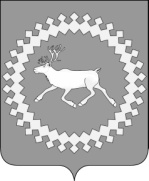 Администрациямуниципального района«Ижемский»«Изьва»муниципальнöй районса администрацияАдминистрациямуниципального района«Ижемский»Наименование Программы Программа комплексного развития социальной инфраструктуры муниципального образования сельского поселения «Мохча»на 2017 – 2027 годы.Основание для разработки Программы - Федеральный Закон от 06.10.2003 № 131-ФЗ «Об общих принципах организации местного самоуправления в Российской Федерации», - Постановление Правительства Российской Федерации от 01 октября 2015 года №1050 «Об утверждении требований к программам комплексного развития социальной инфраструктуры поселений, городских округов»; - Устав муниципального образования сельскогопоселения «Мохча»; -   Генеральный план муниципального образования сельского поселения «Мохча».Заказчик Программы Администрация МО МР «Ижемский»Разработчик Программы Администрация МО МР «Ижемский» Исполнители Программы Администрация сельского поселения «Мохча», управление образования администрации МР «Ижемский»; отдел физической культуры и спорта администрации МР «Ижемский»; управление культуры администрации МР  «Ижемский».Основные цели Программы - Обеспечение развития социальной инфраструктуры поселения.- Повышение качества жизни населения.Основные задачи Программы 1. Обеспечение сбалансированного развития социальной инфраструктуры поселения в соответствии с установленными потребностями в объектах социальной инфраструктуры.2. Обеспечение доступности объектов социальной инфраструктуры для населения в соответствии с нормативами градостроительного проектирования.3. Повышение эффективности функционирования действующей социальной инфраструктуры.4. Повышение безопасности, качества и эффективности использования населением объектов социальной инфраструктуры.5. Обеспечение достижения расчетного уровня обеспеченности населения услугами в областях образования, физической культуры и массового спорта, культуры и здравоохранения.Срок и этапы реализацииПрограммы2017 – 2028 годы.Объемы и источники финансирования Программы Общий объем финансирования Программы составляет: в 2017–2027 годах – 0 рублей,   в том числе за счет средств бюджета муниципального района «Ижемский» –– 0 рублей,из них:2017 год   - 0 рублей,2018 год   - 0 рублей,2019-2027 годы   - 0 рублей.Целевые индикаторы (показатели) Программы- Количество отремонтированных, реконструированных, введенных в эксплуатацию объектов образовательных учреждений.- Количество отремонтированных, реконструированных, введенных в эксплуатацию спортивных объектов.- Количество отремонтированных, реконструированных, введенных в эксплуатацию объектов культуры (библиотека, ДК).- Количество отремонтированных, реконструированных, введенных в эксплуатацию объектов здравоохранения.№ п/пКатегория земельПлощадьПлощадь% от общей площади№ п/пКатегория земельгакм²% от общей площади1Земли населенных пунктов3923,920,292Земли сельскохозяйственного назначения426242,623,143Земли промышленности и иного…267426,741,974Земли лесного фонда1284251284,2594,6Итого:1357531357,53100Населенный пунктКол-во населения по стат. даннымКол-вопостоянного населенияИз них:Из них:Из них:Из них:Из них:Из них:Населенный пунктКол-во населения по стат. даннымКол-вопостоянного населенияпенсионерыработающиенеработающиедетистудентыРА/МЛСс. Мохча1042303279201221382/3д. Гам490148116105100212/-д. Косъёль19356411/-д. Мошъюга31910589654218-/1д. Щель69141623151-/-Всего:18991939573505400382795/4№ п/пНаименование учрежденияМедицинский персоналОбслуживающий персоналКоличество посещений (за 2015 год)1ФАП д. Мошъюга20,515372ФАП д. Гам1,50,514133Мохченская амбулатория врача общей практики (Мохченский куст)14,25 (3,5-врачи; 10,5-ср.мед.персонал;0,25-мл.мед. персонал)6,7512253 (вместе со стоматологическим каб.)Всего:17,757,7515203Образовательные учрежденияОбразовательные учрежденияОбразовательные учрежденияОбразовательные учрежденияОбразовательные учрежденияОбразовательные учреждения№ п/пНаименование образовательного учрежденияКол-во обучающихсяКол-во работающихИз них:Из них:№ п/пНаименование образовательного учрежденияКол-во обучающихсяКол-во работающихПедагогический состав/ руководители)Обслуживающий персонал1МБДОУ «Детский сад №7» с. Мохча99248/1152МБДОУ «Детский сад № 6» д. Гам40154/1103МБОУ «Мохченская средняя общеобразовательная школа»11740 + 4 совм.23/3184МБОУ «Гамская основная общеобразовательная школа»512412/2105МБОУ «Мошъюгская основная общеобразовательная школа»37 – школа15 - садик3214/315Всего:35913961/1068МБОУ ДО «Ижемская  детско-юношеская спортивная школа»МБОУ ДО «Ижемская  детско-юношеская спортивная школа»МБОУ ДО «Ижемская  детско-юношеская спортивная школа»МБОУ ДО «Ижемская  детско-юношеская спортивная школа»МБОУ ДО «Ижемская  детско-юношеская спортивная школа»МБОУ ДО «Ижемская  детско-юношеская спортивная школа»№ п/пНаселенный пунктКоличество участников учебно-тренировочных групп (2014/2015)Количество участников учебно-тренировочных групп (2014/2015)Количество тренеров-преподавателейКоличество тренеров-преподавателей1с. Мохча57/4457/44222д. Гам19/1919/191 (совм.)1 (совм.)3д. Мошъюга12/1212/121 (совм.)1 (совм.)Всего:88/7588/7544Филиалы МБУК «Ижемская межпоселенческая клубная система» (данные за 2015 год)Филиалы МБУК «Ижемская межпоселенческая клубная система» (данные за 2015 год)Филиалы МБУК «Ижемская межпоселенческая клубная система» (данные за 2015 год)Филиалы МБУК «Ижемская межпоселенческая клубная система» (данные за 2015 год)Филиалы МБУК «Ижемская межпоселенческая клубная система» (данные за 2015 год)Филиалы МБУК «Ижемская межпоселенческая клубная система» (данные за 2015 год)№ п/пНаименование учрежденияКоличество работающих (специалисты/обслуж. персонал)Количество посеще-ний (платных)Коли-чество мероприятийКол-во культурно-досуговых формирований/кол-во участников1Мохченский сельский Дом Культуры5/36141 (3794)165 (102)16/1632Гамский сельский  Дом Культуры3/16509(1356)192 (60)23/2833Мошъюгский Дом Досуга2/11486(797)134 (106)4/22Всего по ДК:10/514136(5947)491(268)43/468Филиалы МБУК «Ижемская межпоселенческая библиотечная система» (данные за 2015 год)Филиалы МБУК «Ижемская межпоселенческая библиотечная система» (данные за 2015 год)Филиалы МБУК «Ижемская межпоселенческая библиотечная система» (данные за 2015 год)Филиалы МБУК «Ижемская межпоселенческая библиотечная система» (данные за 2015 год)Филиалы МБУК «Ижемская межпоселенческая библиотечная система» (данные за 2015 год)Филиалы МБУК «Ижемская межпоселенческая библиотечная система» (данные за 2015 год)№ п/пНаименование учрежденияКол-во работаю-щих (спец./обсл.персонал)Кол-во посеще-нийКол-во пользо-вателейДокументо-выдача1Филиал № 2 -библиотека в д. Мошъюга1/0,255213398134082Филиал № 3 –библиотека в д. Гам1/0,55980515160173Филиал № 4 - библиотека в с. Мохча1/0,5663552516900Всего:3/1,2517828143846325КоровыНетели БычкиМолодняк КРСЛошади рабочиеЛошадидо 3х летОвцыОвцематкиКозы/       маткиПтицы/  гусиКролики/маткиОлени/самкис. Мохча97317351332038149/683/3230/1123/22д. Гам442174010130--13/746/29-/--д. Косъёль211284---/--/--/--д. Мошъюга 41371740153-3/2-/--д. Щель2951633514----/--/--Всего:21314589731769431722/13132/6330/1123№ п/пИндикаторы (показатели) ПрограммыГодГодГод№ п/пИндикаторы (показатели) Программы201720182019-20281Количество отремонтированных, реконструированных, введенных в эксплуатацию объектов образовательных учреждений.2Количество отремонтированных, реконструированных, введенных в эксплуатацию спортивных объектов.3Количество отремонтированных, реконструированных, введенных в эксплуатацию объектов культуры (библиотека, ДК).4Количество отремонтированных, реконструированных, введенных в эксплуатацию объектов здравоохранения.Показатели Ед. измерения 2017Число организаций культурно-досугового типа единица 3 Численность работников организаций культурно-досугового типа с учетом обособленных подразделений (филиалов), всего человек 6Численность специалистов культурно-досуговой деятельности человек 13 Число библиотек единица 3 Численность работников библиотек с учетом обособленных подразделений (филиалов), всего человек 2Численность библиотечных работников в библиотеках с учетом обособленных подразделений (филиалов) человек 3Число детских музыкальных, художественных, хореографических школ и школ искусств, человек человек 0 Численность работников детских музыкальных, художественных, хореографических школ и школ искусств с учетом обособленных подразделений (филиалов), всего с преподавателямичеловек 0Численность преподавателей детских музыкальных, художественных, хореографических школ и школ искусств с учетом обособленных подразделений (филиалов) человек 0Число кинотеатров и киноустановок, единица единица 0 Численность работников кинотеатров и киноустановок, человек человек 0 Наименование мероприятияФинансовые потребности тыс.руб.Финансовые потребности тыс.руб.Финансовые потребности тыс.руб.Финансовые потребности тыс.руб.Наименование мероприятия2018201920202021-2028Развитие материально – технической базы учреждений культуры 0000Строительство многофункционального социально-культурного центра в п.Щельяюр со зрительным залом на 200 мест.000Согласно ПСД№ п/пНаименованиеЕд.измер.Норма по СП 42.13330.201Нормативная потребность для 1042 чел.В том числеВ том числеРазмеры зем. уч. проектир. объектовПримечание№ п/пНаименованиеЕд.измер.Норма по СП 42.13330.201Нормативная потребность для 1042 чел.сохраняемаятребуется запроектироватьРазмеры зем. уч. проектир. объектовПримечание1234567891Детские дошкольные учреждения (детей до 7 лет)мест85% обеспеченности105969-Процент детей дошкольного возраста – 11,8% или 123 чел. из 1042, 85% - 105чел.2Общеобразовательные школыучащиеся100% охвата102102--Процент детей школьного возраста – 9,78% или 102 чел. из 1042 чел.-дети от 7 до 15 летучащиеся100% охвата102102--Процент детей школьного возраста – 9,78% или 102 чел. из 1042 чел.- от 15-17 летучащиеся75%Нет данныхНет данных--Процент детей школьного возраста –% или  чел. из 1042 чел. 75% - чел.3Межшкольные учебно-производственный комбинатместо8% от общего числа школьников9-9-113 чел.- общее количество школьников4Внешкольные учрежденияместо10% от общего числа школьников11-11-113 чел.- общее количество школьников№ п/пНаименованиеЕд.измер.Норма по СП 42.13330.201Нормативная потребность для 490 чел.В том числеВ том числеРазмеры зем. уч. проектир. объектовПримечание№ п/пНаименованиеЕд.измер.Норма по СП 42.13330.201Нормативная потребность для 490 чел.сохраняемаятребуется запроектироватьРазмеры зем. уч. проектир. объектовПримечание1234567891Детские дошкольные учреждения (детей до 7 лет)мест85% обеспеченности42411-Процент детей дошкольного возраста – 10,0% или 49 чел. из 490, 85% - 105чел.2Общеобразовательные школыучащиеся100% охвата5454--Процент детей школьного возраста – 11,0% или 54 чел. из 490 чел.-дети от 7 до 15 летучащиеся100% охвата5454--Процент детей школьного возраста – 11,0% или 54 чел. из 490 чел.- от 15-17 летучащиеся75%----Обучаются в МБОУ «Мохченская СОШ»3Межшкольные учебно-производственный комбинатместо8% от общего числа школьников5-5-4Внешкольные учрежденияместо10% от общего числа школьников6-6-№ п/пНаименованиеЕд.измер.Норма по СП 42.13330.201Нормативная потребность для 319 чел.В том числеВ том числеРазмеры зем. уч. проектир. объектовПримечание№ п/пНаименованиеЕд.измер.Норма по СП 42.13330.201Нормативная потребность для 319 чел.сохраняемаятребуется запроектироватьРазмеры зем. уч. проектир. объектовПримечание1234567891Детские дошкольные учреждения (детей до 7 лет)мест85% обеспеченности42411-Процент детей дошкольного возраста – 10,0% или 49 чел. из 490, 85% - 319чел.2Общеобразовательные школыучащиеся100% охвата4040---дети от 7 до 15 летучащиеся100% охвата4040--- от 15-17 летучащиеся75%----Обучаются в МБОУ «Мохченская СОШ»3Межшкольные учебно-производственный комбинатместо8% от общего числа школьников3-3-4Внешкольные учрежденияместо10% от общего числа школьников4-4-Наименование мероприятияФинансовые потребности, тыс. руб.Финансовые потребности, тыс. руб.Финансовые потребности, тыс. руб.Финансовые потребности, тыс. руб.Финансовые потребности, тыс. руб.Финансовые потребности, тыс. руб.Финансовые потребности, тыс. руб.Наименование мероприятиявсего2017 год2018 год2019 год2020 год2021 год2022-2028 годыОбразованиеОбразованиеОбразованиеОбразованиеОбразованиеОбразованиеОбразованиеОбразованиеПроведение модернизации учебного, учебно-производственного оборудования и материально-технической базы образовательных учреждений, включая закупки компьютерной техники, школьных автобусов, спортивного инвентаря и оборудования, учебного и лабораторного оборудования, мебели, медицинского оборудования и др.0000000Открытие дополнительных групп для детей раннего возраста0000000Обновление содержания, форм, методов и технологий образования с целью повышения его качества0000000Повышение охвата детей всеми видами образования, развитие профильного обучения0000000Приведение системы образования в соответствие с запросами своевременной и перспективной системы хозяйства0000000Капитальный ремонт и реконструкция здания школы0000000Строительство детского сада на 40 мест в д.Гам000000Согласно ПСДСтроительство «Мохченская СОШ на 400 мест с пришкольным интернатом на 20 мест в Ижемского района»000000Согласно ПСДКоординатор подпрограммы.Отдел физкультуры и спорта администрации МО МР «Ижемский».Исполнитель мероприятий подпрограммы.Отдел физкультуры и спорта администрации МО МР «Ижемский».Цели подпрограммы.Развитие физической культуры и спорта в МО СП «Мохча», создание условий, обеспечивающих возможность гражданам систематически заниматься физической культурой и спортом путем развития инфраструктуры спорта, популяризации массового и профессионального спорта (включая спорт высших достижений) и приобщения различных слоев общества к регулярным занятиям физической культурой и спортом.Задачи подпрограммы.Создание необходимых условий для сохранения и улучшения физического здоровья жителей МО СП «Мохча» средствами физической культуры и спорта; пропаганда физической культуры, спорта и здорового образа жизни, приобщение различных слоев общества к регулярным занятиям физической культурой и спортом; укрепление материальнотехнической базы.Перечень целевых показателей подпрограммы.Удельный вес населения МО СП «Мохча», систематически занимающегося физической культурой и спортом в общей численности населения. Обеспеченность спортивными сооружениями населения МО СП «Мохча».Этапы и сроки реализации подпрограммы.Сроки реализации подпрограммы: 2017-2028 гг.Этапы не предусмотрены.Объёмы бюджетных ассигнований подпрограммы.Общий объём бюджетных ассигнований, необходимых для реализации мероприятий подпрограммы –  0 рублей, в том числе:в 2017 году – 0 тыс. рублей;в 2018 году – 0 тыс. рублей;за счёт средств республиканского бюджета – 0 тыс. рублей, в том числе:в 2017 году – 0 тыс. рублей;в 2018 году – 0 тыс. рублей;за счёт средств местного бюджета – 0 тыс. рублей, в том числе:в 2017 году – 0 тыс. рублей;в 2018 году – 0 тыс. рублей;№
п/пНаименование целевого показателяЕдиница измеренияЗначение показателей по годамЗначение показателей по годамЗначение показателей по годамЗначение показателей по годамЗначение показателей по годамЗначение показателей по годамЗначение показателей по годамЗначение показателей по годамЗначение показателей по годамЗначение показателей по годамЗначение показателей по годамЗначение показателей по годам№
п/пНаименование целевого показателяЕдиница измерения2017201820192020202120222023202420252026202720281.Удельный вес населения МО МР «Ижемский», систематически занимающегося физической культурой и спортом в общей численности населения посещений в смену21,7%24,5%27,2%29,9%32,6%35,3%38%40,7%43,4%46,1%48,8%51,5%2.Обеспеченность спортивными сооружениями населения МО МР «Ижемский»посещений в смену48,8%49,2%49,6%50%50,4%50,8%60,2%60,6%70%70,4%70,8%80,2%3Повышение количества населения систематически занимающихся физической культурой и спортом17,017,51818,51919,52020,53030,54040,5(тыс. рублей)(тыс. рублей)(тыс. рублей)Источник финансированияОбщий объём финансовых ресурсовОбщий объём финансовых ресурсовв том числе по годам реализациив том числе по годам реализациив том числе по годам реализациив том числе по годам реализациив том числе по годам реализациив том числе по годам реализациив том числе по годам реализациив том числе по годам реализациив том числе по годам реализациив том числе по годам реализациив том числе по годам реализациив том числе по годам реализациив том числе по годам реализациив том числе по годам реализациив том числе по годам реализациив том числе по годам реализациив том числе по годам реализациив том числе по годам реализацииИсточник финансированияОбщий объём финансовых ресурсовОбщий объём финансовых ресурсов2017 год2018 год2019 год2020 год2020 год2021 год2021 год2022 год2022 год2023 год2023 год2024 год2024 год2025 год2025 год2026 год2027 год2028 годФедеральный бюджет00000000000000000000Республиканский бюджет00000000000000000000Местный бюджет00000000000000000000Всего00000000000000000000тыс. рублейтыс. рублейтыс. рублейтыс. рублейтыс. рублейтыс. рублейтыс. рублейтыс. рублейтыс. рублейтыс. рублейN
п/пНаименование мероприятияИсточник финансированияОбъём финансированияВ том числеВ том числеВ том числеВ том числеНепосредственный результат реализации мероприятияИсполнителиN
п/пНаименование мероприятияИсточник финансированияОбъём финансирования2017 год2018 год2019 год2020 год123456791011Мохча Мохча Мохча Мохча Мохча Мохча Мохча Мохча Мохча Мохча 1Строительство лыжной базы в с. Мохча и оборудование лыжероллерной трассы с освещениемВсего00000Увеличение площади спортивных объектов на 0 м2Отдел физической культуры и спорта администрации МО МР «Ижемский»1Строительство лыжной базы в с. Мохча и оборудование лыжероллерной трассы с освещениемфедеральный бюджет00000Увеличение площади спортивных объектов на 0 м2Отдел физической культуры и спорта администрации МО МР «Ижемский»1Строительство лыжной базы в с. Мохча и оборудование лыжероллерной трассы с освещениемреспубликанский бюджет00000Увеличение площади спортивных объектов на 0 м2Отдел физической культуры и спорта администрации МО МР «Ижемский»1Строительство лыжной базы в с. Мохча и оборудование лыжероллерной трассы с освещениемместный бюджет00000Увеличение площади спортивных объектов на 0 м2Отдел физической культуры и спорта администрации МО МР «Ижемский»2Строительство спортивной площадки д. Мощьюга Всего00000Увеличение площади спортивных объектов на 0 м2Отдел физической культуры и спорта администрации МО МР «Ижемский»2Строительство спортивной площадки д. Мощьюга федеральный бюджет00000Увеличение площади спортивных объектов на 0 м2Отдел физической культуры и спорта администрации МО МР «Ижемский»2Строительство спортивной площадки д. Мощьюга республиканский бюджет00000Увеличение площади спортивных объектов на 0 м2Отдел физической культуры и спорта администрации МО МР «Ижемский»2Строительство спортивной площадки д. Мощьюга местный бюджет00000Увеличение площади спортивных объектов на 0 м2Отдел физической культуры и спорта администрации МО МР «Ижемский»Показатели Ед. измерения 2017Число организаций культурно-досугового типа единица 3 Численность работников организаций культурно-досугового типа с учетом обособленных подразделений (филиалов), всего человек 6Численность специалистов культурно-досуговой деятельности человек 13 Число библиотек единица 3 Численность работников библиотек с учетом обособленных подразделений (филиалов), всего человек 2Численность библиотечных работников в библиотеках с учетом обособленных подразделений (филиалов) человек 3Число детских музыкальных, художественных, хореографических школ и школ искусств, человек человек 0 Численность работников детских музыкальных, художественных, хореографических школ и школ искусств с учетом обособленных подразделений (филиалов), всего с преподавателямичеловек 0Численность преподавателей детских музыкальных, художественных, хореографических школ и школ искусств с учетом обособленных подразделений (филиалов) человек 0Число кинотеатров и киноустановок, единица единица 0 Численность работников кинотеатров и киноустановок, человек человек 0 Наименование мероприятияФинансовые потребности тыс.руб.Финансовые потребности тыс.руб.Финансовые потребности тыс.руб.Финансовые потребности тыс.руб.Наименование мероприятия2018201920202021-2028Развитие материально – технической базы учреждений культуры 0000Строительство многофункционального социально-культурного центра в п.Щельяюр со зрительным залом на 200 мест.000Согласно ПСД